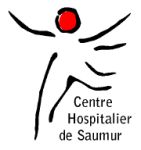 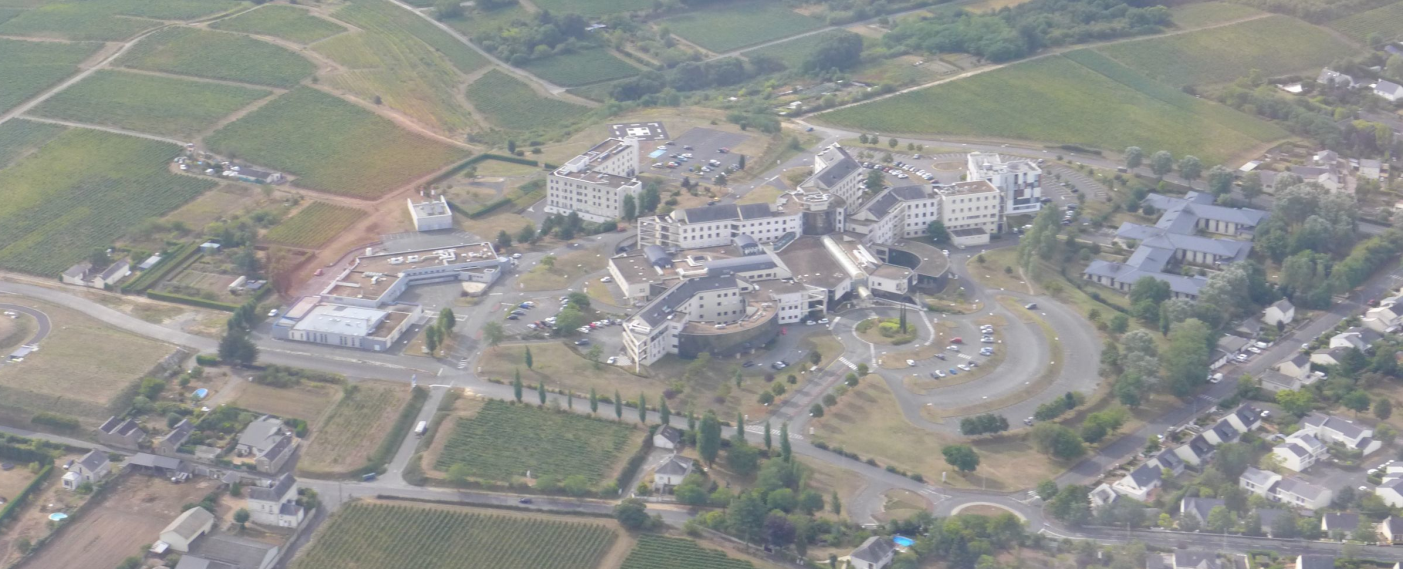 LE CENTRE HOSPITALIER DE SAUMUR RECRUTE UN MEDECIN POLYVALENT ou UN MEDECIN GENERALISTE à 100% Poste de praticien hospitalier contractuel ou interne en licence de remplacementREMPLACEMENT DU 15 AVRIL AU 31 AOUT 2020Vous rejoindrez l'équipe  du pôle Médecine-Urgences du Centre Hospitalier de Saumur  et serez affecté dans le service de médecine polyvalente en orientation pneumologie et neurologie.Vous serez positionné sur un poste existant avec les missions suivantes :Assurer la prise en charge des patients de médecine polyvalente en alternance avec les autres médecins de l’équipeSuivi de 4 lits de SSR au même étage, dans le service, en lien avec l’équipe de gériatres de SSR.Vous aurez l’appui :D’une équipe de pneumologues : avis ou suivi direct des patients hospitalisés, examens (spirométrie, pléthysmographie) et explorations de pneumologie sur place (fibroscopie bronchique), consultations spécialisées de tabacologie et de somnologie.D’un neurologue : avis ou suivi direct des patients hospitalisés, examens (EEG, ENMG), hospitalisation de jour suivie par un neurologue, consultation.D’un autre médecin polyvalent  (travail en binôme) pour le suivi et le traitement des patients du serviceLE CENTRE HOSPITALIER DE SAUMUR EN QUELQUES CHIFFRES (2018) Nombre d’hospitalisations en court séjour (MCO)			15 362Nombre de consultations						88 528Nombres de passages aux urgences générales			              26 493Nombre de passages aux urgences médicales pédiatriques	                6 079Nombre de sorties SMUR 						     752Nombre de naissances (maternité de niveau 2 A)			  1 036Mais également :CH de Saumur :930 professionnels dont 135 médecins et 26 internes1 institut de formation en soins infirmiers (150 élèves)1 école de formation d’aides-soignantes. (40 élèves)CH de Longué :132 professionnels dont 2 médecinsActivitésCH de Saumur :Nombre de lits total : 460      Médecine : cardiologie, gériatrie, médecine interne, gastro-entérologie, médecine polyvalente en orientation pneumologie et neurologie,  pédiatrie cancérologie, hématologie, psychiatrie, pédopsychiatrie, endocrinologie…Chirurgie : gynécologie, ORL, ophtalmologie, chirurgie plastiqueObstétrique Soins de suite et de réadaptationEHPADCH DE Longué :USLD : 35 litsPASA : 14 litsEHPAD :85 litsPlateau technique : Laboratoire de biologie médicale  Plateau d’imagerie : IRM – Scanner – explorations cardio-vasculaires, Endoscopie digestives et pulmonairesBloc opératoire partagé avec la Clinique Chirurgicale de la LoireSituation géographique :Situé sur la Loire entre les Centres Hospitaliers Universitaires d’Angers et de Tours – Région touristique, calme et agréable, nombreux services sur place60 km d’Angers / 70 km de Tours par autoroute1 h 45 de TGV et 3h de route pour ParisCANDIDATURE A ADRESSER A :Direction Générale du Centre Hospitalier - Route de Fontevraud – BP 100 – 49 403 SAUMUR Cedex direction@ch-saumur.fr   : 02.41.53.32.00Monsieur Louis COURCOL – Directeur des Ressources Humaines et des Affaires Médicales affaires-medicales@ch-saumur.fr   : 02 41 53 32 85 Pour tout renseignement, contacter :Docteur Hervé CAUSERET  – Président de la CME  herve.causeret@ch-saumur.frDocteur Florine VALLIET – Chef du pôle médecine-urgences, florine.valliet@ch-saumur.fr 